Сценарий «Сказочный Новый год!»Цель: создать условия для развития творческих способностей у детей через при подготовке к новогоднему празднику.
Задачи:
Образовательные: учить детей выразительно читать стихи, двигаться в такт музыке, исполнять песни, учить выступать в групповых сценках и танцах.
Развивающие: развивать творческие способности, развивать чувство прекрасного в мире искусства, развивать коммуникабельность.
Воспитательные: учить детей делиться радостью праздника, воспитывать доброжелательное отношение друг к другуХод праздника:Заходят дети под музыку (Вход и Выход)
Н-Ведущий: Любой из нас, конечно, ждёт
Веселый праздник Новый год!
Но больше всех на свете
Ждут этот праздник дети.
Пусть будет вам тепло сегодня,
Пусть радость греет вам сердца.
На светлый праздник новогодний
Вас приглашает детвора!Песня «Елочка, елка лесной аромат»
О-Ведущий: Мы гостей сюда позвали,
Встали в дружный хоровод,
Чтобы в этом светлом зале
Вместе встретить Новый год.
Будем вместе веселиться,
Песни петь, стихи читать
И под ёлкою пушистой
Будем вместе танцевать!
Танец – хоровод 2Н-Ведущий: А теперь мы посидим и на ёлку поглядим.
Возле ёлки новогодней чудеса случаются.
Вот сейчас и в нашем зале сказка начинается. (Музыка сказки)
 Ребятишки, не шумите,А тихонько посидите.Слышите, снежок хрустит,Кто-то в гости к нам спешит!(Вход Снегурочки под музыку) (В зал входит Снегурочка )
Снегурочка: Ах, как много ребятишек,
И девчонок и мальчишек
Здравствуйте, а вот и я!
С Новым годом Вас, друзья!
Я Снегурочка – хохотушка,
Веселушка и резвушка.
Прибежала раньше деда – 
Вот какая непоседа!
Ах, какая у Вас ёлка.
Шариков на ёлке сколько!
И пушиста, и стройна –
А вам нравится она? (ответ детей)
О-Ведущий: Чудо - наша ёлочка!
Гостья долгожданная.
Самая любимая, самая желанная.
Наша ёлка всем на диво
И стройна, и велика.
Посидим мы и посмотрим
На неё издалека.
Ребятишки, не шумите,
А тихонько посидите.
Снегурочка: 
Сказка продолжается! (Музыка сказки) Раздается голос за из – за Елки…
Снеговик:  Я тут!
Снегурочка: Где тут? (идёт за ёлку)
Снеговик: (перед ёлкой) Я здесь!
Снегурочка: Где здесь?
Снеговик: Я тут!
Снегурочка: Где тут? Ой, что же это? Ой, как же это? Несла я Снеговику новую морковку для носика, да видно не найти мне его! Отдам морковку зайчику!
Снеговик: (выбегает) Погоди, Снегурочка! Я тут! То есть я здесь!
Снегурочка: А вот не отдам тебе морковку просто так! Поиграешь с нашими ребятишками, получишь морковку!
Снеговик: Хорошо! Снеговик я не простой,
Я веселый, озорной.
Очень я люблю играть,
Песни петь и танцевать.
У меня с собой снежки!
Поиграем малыши?
 (Разбрасывает снежки из ведёрка) Вы снежочки разбирайте,
С ними весело играйте! 
Песня-игра «СНЕЖКИ»СНЕГОВИК: Я сейчас в ладоши хлопну! (хлопает)Бойко ножкою притопну! (топает)Давайте праздник продолжать,Все вместе будем танцевать.Ведущ.: Ребята, совсем замерзли со Снеговиком погреемся не много?Дети: Да.Ведущ.: (Дети встаю, на местах танцют)Игра – пляска «Мы погреемся немножко…»(по окончанию дети рассаживаются на стулья)Снеговик Раз, два, три, четыре, пять.
Мы закончили играть!Ведущий: Снеговик, Снегурочка становитесь в хоровод вместе с ребятами, да потанцуйте с нами.Таней – хоровод «Рукавички»Снегурочка Молодец снеговик! Вот твоя морковка, честно заработал!
Снеговик Что – то стало жарко очень
Не растаять бы мне к ночи 
Дети дуйте посильней. 
Чтобы стало холодней! (дети дуют) 
О-Ведущая: Что с тобою Снеговик
Очень бледен ты на вид 
Ты не болен? 
Снеговик: Ой, ребята, снова таю
Таю, таю, погибаю
Таю, таю, помогите!
Вы руками помашите! (дети машут)
Н-Ведущая: Снегурочка, нужно принести водицы, дать Снеговику напиться.(Снегурочка подаёт кружку с конфетти)
Снеговик: (пьёт) Хороша студёная вода!
Я водичку отопью да ребяток оболью! (обсыпает детей)
О-Ведущая: Ты опять нас напугал!
Снеговик: (озорно) Я Вас просто разыграл! 
Весело у вас, но мне пора. А то растаю, жарко здесь.
С Новым годом, детвора! До свидания!
Н-Ведущая: Ой, ребятки, тише – тише!
Слышите, кто – то крадется? ( выходит зайчик – ребёнок под музыку)Звучи музыка
Снегурочка: Что такое? Почему ты такой грустный?Зайка: Наступает Новый год!
К деду Морозу я иду,
За подарочком спешу.
Я ведь маленький зайчишка,
Зато большой трусишка.
В снежок зарылся,
В сугробе схоронился
Боюсь и волка, и лису,
От всех я спрятался в лесу
Снегурочка: Ты зайчишка нас не бойся,
Ты, трусишка, успокойся!
Не обидим мы тебя, мы – зайцам лучшие друзья!
С нами лучше поиграй, веселись и не рыдай!
Дедушка Мороз придёт и подарок принесёт!
Зайка: Что ж, тогда я не боюсь, с вами я повеселюсь!Ведущий: А ну-ка, зайчишки выбегайте поскорее!!!ТАНЕЦ ЗАЙЧАТ
О-Ведущий: Как мы весело играли, песни пели, танцевали.
Скоро, скоро Новый год, а Дед Мороз всё не идёт.
Снегурочка: А давайте все вместе позовём Дедушку Мороза. 
Скажем волшебные слова, родители нам помогут
«Раз – в ладоши дружно хлопнем!
Два – ногою все притопнем!
Три – все дружно закричим!
Дедушка Мороз! Дедушка Мороз! Дедушка Мороз!» (дети и родители) Звучит музыкаДед мороз: Слышу! Слышу! Тороплюсь я, тороплюсь!
Здравствуйте , мои друзья!
С Новым годом! С Новым годом!
Поздравляю всех гостей! 
Поздравляю всех детей! 
Был у Вас год назад, 
Снова видеть всех я рад! 
Подросли, большими стали.
Вместе с Вами хоть сейчас
Я готов пуститься в пляс!
Песней, пляской и весельем
Встретим с вами Новый год!Ведущий: Потанцуем ребята, вместе с дедушкой Морозом?Дети: Да.Песня - хоровод «Дед Мороз»
Дед мороз: Вы, детишки, не зевайте,
Щёчки быстро закрывайте!
(замораживает щёки)
А теперь держитесь пуще,
Заморожу ваши ушки!
(замораживает уши)
Берегите ваши плечи,
Заморожу – не заметишь!
(хватает за плечи)
Ох, и шустрый же народ,
В этом садике живёт!
Дед мороз: Славно, славно поиграли!
Только я бы посидел,
На детишек поглядел,
Знаю, что стихи учили –
Вот меня бы удивили.
(Дети читают стихи)
Дед мороз: Молодцы, ребятки! 
Выходит девочка (куколка) звучит музыка
Д.М.: А ты кто такая?
кукла: А я кукла заводная
Д.М.: Кукла заводная
Ну-ка спляши нам крошка
Кукла Я одна не пляшу,
Я подружек позову
Ну-ка куклы выходите
И со мною попляшите
Выходят девочки и стоят
Д.М.: Подождите ну, а чего вы стоите
Куклы: Мы куклы не простые 
Мы куклы заводные
Снегурочка: Послушайте их ключиком, наверное, надо завести
Дед мороз: А  где-же ключик?
Куклы: На ёлке
Д.М.: На ёлке, так бы сразу и сказали. Вот придумали. Внученька помоги, заведи кукол.
Заводит сзади ключиком.
ТАНЕЦ «КУКЛЫ ЗАВОДНЫЕ»
Дед мороз: Что-то жарко стало в зале,
Ой, боюсь, совсем растаю!
Ну-ку, внученька, мой друг, позови своих подруг!
Снегурочка: Снежинки мои, несите прохладу! 
Снежинки-подружки, летите скорей,
Покружимся вместе у ёлки своей!
Вы летите и мороза охладите!
Вы, снежинки, прилетайте,  
В хоровод со мной вставайте!ТАНЕЦ СНЕЖИНОК СО СНЕГУРОЧКОЙ
Ведущая: Дети, Дед Мороз с нами играл? 
- Играл.
- Возле ёлочки плясал?
- Плясал!
- Песни пел, детей смешил?
- Смешил.
- Что еще он позабыл?
- Подарки!
Дед мороз: Да! Сейчас! Сейчас! А ну-ка снегурочка неси скорее снежки да положи мне их в мешок. Снежки мои волшебные, если только захотим, все в подарки превратим.
Идет вокруг ёлки и произносит: Звучит музыка «Ожидания волшебства»
Снег! Снег! Лед! Лед!
Чудеса на новый год!(На фоне звучит музыка волшебный снег)
Пусть не елке новогодней чудеса случаются
Пусть волшебные снежки в подарки превращаются! Стучит посохом. Обходит вокруг елки, меняет мешки и раздаются подарки!Звучит музыка подарки. Раздача подарков.Ведущий: Становись скорее дети, в наш последний хоровод.Последний хоровод со Снегурочкой и Дедом Морозом. Дед мороз: Вот и всё! А нам пора! Будьте счастливы, ребята!
К вам на праздник через год Дед мороз опять придет!
Снегурочка: Я в новом году желаю успеха. 
Побольше веселого звонкого смеха! 
Побольше веселых друзей и подруг, 
Чтоб все вместе с вами смеялись вокруг!Д.М. и Снегурочка: До свидания друзья. (Уходят под музыку Выход Деда Мороза)Ведущий: А нам пора возвращаться из сказки в наш детский сад.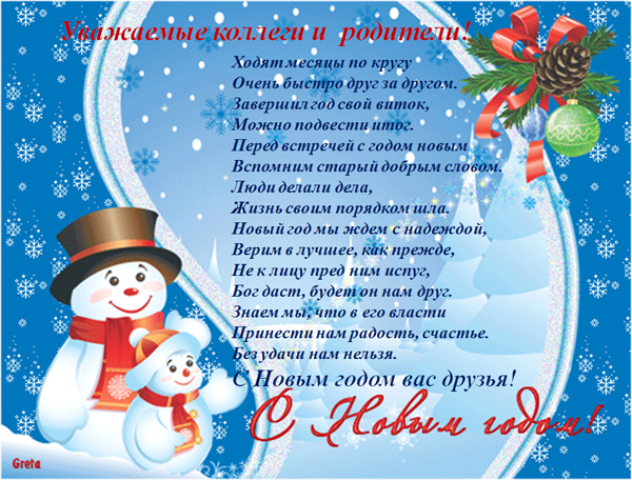 Дети уход под музыку Вход.